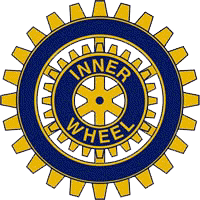 : Sigtuna-Arlanda IWC Distrikt 235Sverige VERKSAMHETSBERÄTTELSE FÖR 2017-2018Svensk klubb nr:		  184Charterbrev:		1994Int klubb nr			4292Årets IW-motto: ”Leave a lasting Legacy”Mötesdag			Andra torsdagen i månaden. Uppehåll i juli och augusti.Mötestid:			Kl 18.30Möteslokal:		Klubbmästaren anvisar lokalDistriktsavgift:		300 krCharity:			270 krKlubbavgift:		130 krStyrelsen för år 2017-2018President:			Ulla ErikssonVice president:		Monika BoströmPast president:		Barbro All Brorsson	Sekreterare:		Elsy HermanssonVice sekreterare:		Marianne ScheibelSkattmästare:		Britt-Marie TingwallKlubbmästare:		Agneta SörqvistISO, IT -ansvarig:		Nina SvanbergKlubbdelegater:		Ulla Eriksson och Elsy HermanssonDelegatsuppleant:  	Marianne Scheibel, Käthe Sivander, Atyie AksoyRevisorer:			Ann-Marie Gullman, Birgitta ColleniusWebmaster ochMatrikelansvarig		Nina Svanberg Ledamot			Lotta HöökStyrelsen har haft 11 protokollförda sammanträden.Medlemmar:		Klubben hade 42 medlemmar vid årets början och 							44 medlemmar vid årets slut.Medlemmar som begärt utträde ur klubben: 			KerstinLindén, Birgitta Collenius, Ulla Bennebäck. Program 201714 september		Årsmöte – Sigtunastiftelsen12 oktober			Jenny Axene berättade om Invisible Friends. Besök av DP Rose-Marie 				Wahlgren. Sigtunastiftelsen9 november		Lunchmöte på Stadshotellet. Caroline Folkesson Levin presenterade 				Stadshotellets verksamhet. 14 december		Sedvanlig julfest i Sockenstugan.  Rotarys nybildade kör underhöll 				under ledning av Rune Brandinger.Program 2018	11 januari		IW-dagen firades på Sigtunastiftelsen. Ebba Starhe och Ludvig Nilsson underhöll. Utvärdering och utveckling-gruppdiskussioner.8  februari		Hedersrelaterat våld, Amineh Kakabaveh och Banni Skoglund Farkhondeh berättade. Sigtunastiftelsen8 mars		Valmöte på Sigtunastiftelsen. Ing-Marie Alfvén berättade om Love and Hope.12 april			Möten över generationsgränserna. Helen Verf Simonsson berättade 				om samarbete mellan barn och äldre dementa på Hemskogen.17 maj		Intercitymöte med Stockholm-Ekerö IWC och Enköping IWC på Bodatomten. Göte och Margita Rydh visade Bodatomtens handelsgård.14 juni			Bussutflykt till Enköping. Guidad visning av Enköpings parker.Övrig verksamhetCharity under åretVäntjänsten Sigtuna stad					 3 000				Narkotikasökhundar		 4 000Operation Smile			 4 000Garissa				 4 000Summa:	                       	15 000	Distriktsverksamhet28 oktober			Distriktsårsmöte Församlingens hus, DanderydVärdklubb			VU Distrikt 235Delegater från klubben: Ulla Eriksson och Elsy HermanssonDistriktsmöte:		 10 mars, hotell Foresta, LidingöVärdklubb:			 Lidingö IWCDelegat från klubben:	 Ulla Eriksson och Marianne ScheibelStyrelsen för år 2018 – 2019 enligt valmötets beslut 8 mars 2018President:			 Monika BoströmVicepresident:		 VakantPast president:		 Ulla ErikssonSekreterare:		 Elsy HermanssonVice sekreterare:	 	 Lena Edström-HammarbäckSkattmästare:		 Britt-Marie TingwallKlubbmästare:		 Agneta SörqvistISO, IT-ansvarig/Webmaster/Matrikelansvarig		 Nina SvanbergLedamot:			 Margareta NordgrenDelegater:			 Monika Boström och Elsy HermanssonDelegatsuppleanter:	 Lena Edström-Hammarbäck, Käthe Sivander,  Atyie AksoyRevisorer:			 Birgitta Collenius och Anne-Marie GullmanBeslutades på valmötet att årsavgiften 700 kvarstår oförändrad 2018-2019.STYRELSEN TACKAR ALLA KLUBBENS MEDLEMMAR FÖR VISAT FÖRTROENDE OCH GOTT SAMARBETE.Sigtuna i augusti 2018Ulla Eriksson			Elsy HermanssonPresident					Sekreterare